COMPRA DIRECTA 85/2019 CALZADO ANTIDESLIZANTE PARA EL SEC. DE ALIMENTOS (FAVOR ADJUNTAR FOTO CON LOS MODELOS COTIZADOS).COLOR BLANCO 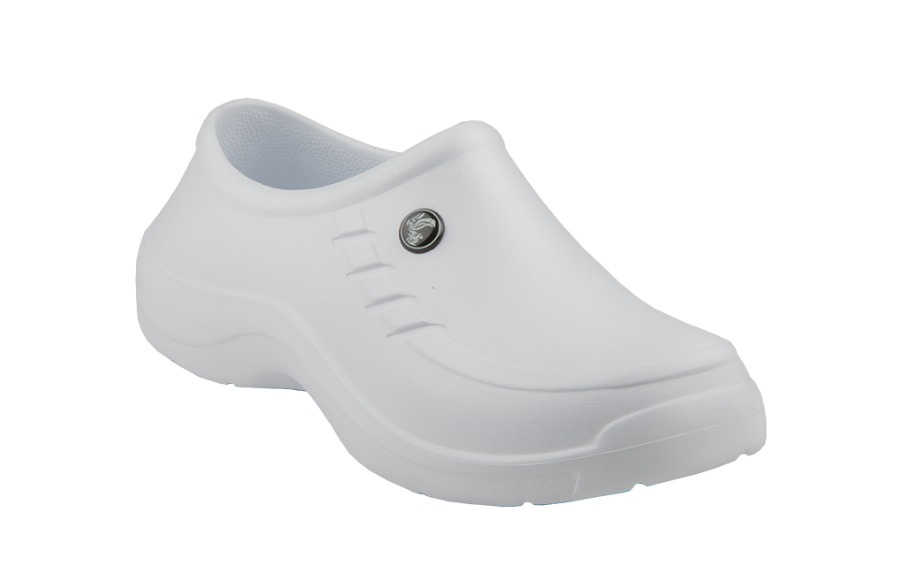 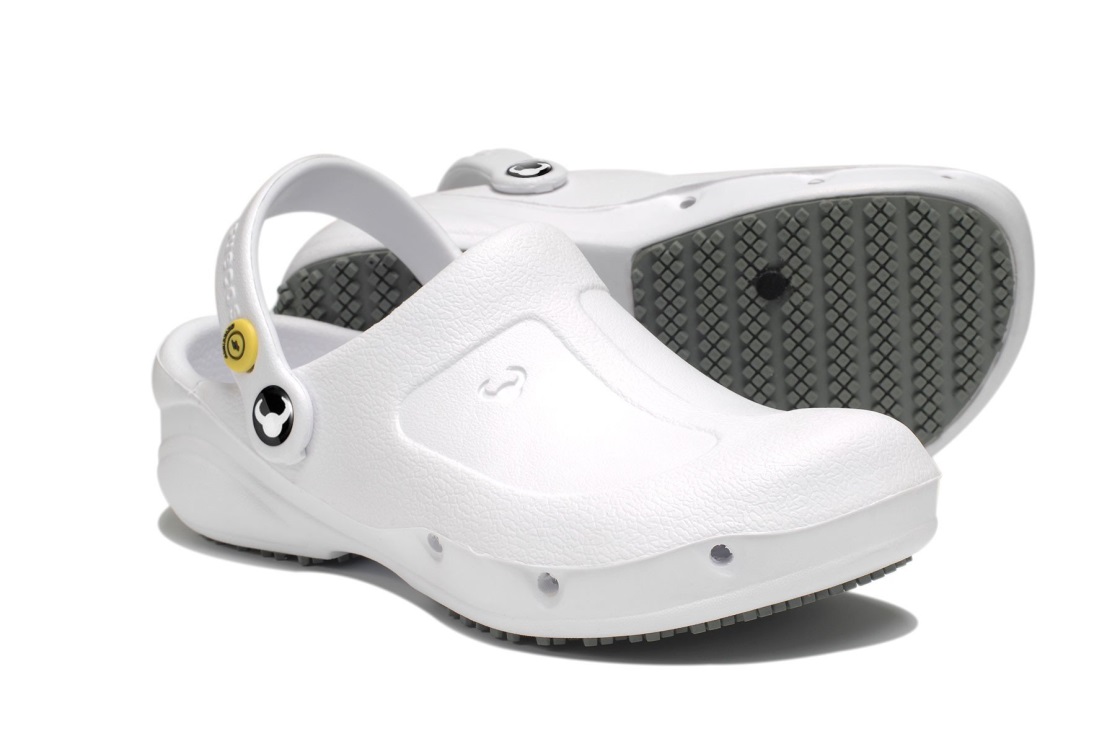 